                                       2 : Défi basket : les échelles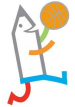 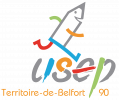                                             Ecole :                                            Classe :Nom/PrénomNombre de pointsTotal :